Publicado en Madrid el 05/05/2022 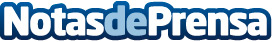 Bomi Group a través de Picking Farma anuncia la apertura de un nuevo centro logístico cerca de MadridBomi Group, la multinacional líder en el ámbito de la logística integral al servicio del sector de la salud, gracias a la reciente adquisición de Picking Farma, líder en logística del sector farmacéutico en España, abrirá un nuevo almacén de última generación cerca de Madrid, consolidándose así como un sólido actor en fuerte expansión en Europa y LatinoaméricaDatos de contacto:Bomi Group649402512Nota de prensa publicada en: https://www.notasdeprensa.es/bomi-group-a-traves-de-picking-farma-anuncia Categorias: Industria Farmacéutica Finanzas Madrid Logística Consumo Industria Téxtil http://www.notasdeprensa.es